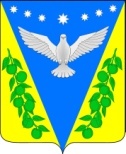 АДМИНИСТРАЦИЯ УСПЕНСКОГО СЕЛЬСКОГО ПОСЕЛЕНИЯ УСПЕНСКОГО РАЙОНАПОСТАНОВЛЕНИЕот 05 апреля 2016 года 				                                     №181с. УспенскоеО внесении изменений в постановление администрации Успенского сельского поселения Успенского района от 19 февраля 2016 года № 84 «Об утверждении Административного регламента по предоставлению администрацией муниципального образования Успенского сельского поселения Успенского района муниципальной услуги: «Предоставление гражданам, имеющим трёх и более детей, земельных участков, находящихся в муниципальной собственности»В соответствии с Федеральным законом от 6 октября 2003 года № 131-ФЗ «Об общих принципах организации местного самоуправления в Российской Федерации», Постановлением Правительства Российской Федерации от 16 мая 2011 года № 373 «О разработке и утверждении административных регламентов исполнения государственной функции и административных регламентов предоставления государственной услуги», Уставом Успенского сельского поселения Успенского района, постановляю: 1. Внести в постановление администрации Успенского сельского поселения Успенского района от 19 февраля 2016 года № 84 «Об утверждении Административного регламента по предоставлению администрацией муниципального образования Успенского сельского поселения Успенского района муниципальной услуги: «Предоставление гражданам, имеющим трёх и более детей, земельных участков, находящихся в муниципальной собственности» следующие изменения:1.1. Абзац 8 пункта 13 исключить из регламента.1.2. Пункт 11 изложить в следующей редакции:«Пункт 11. Срок предоставления муниципальной услуги составляет 30 суток со дня регистрации заявления и прилагаемых к нему документов». 1.3. Пункт 9 изложить в следующей редакции: «Пункт 9. Органом, предоставляющим муниципальную услугу, является администрация Успенского сельского поселения Успенского района и МБУ «МФЦ».          1.4. Пункт 22, изложить в следующей редакции:«Пункт 22. Прием заявления и выдача результата муниципальной услуги осуществляется в МБУ «МФЦ» и Администрация Успенского сельского поселения Успенского района».       1.5. Пункт 28.2, изложить в следующей редакции:«Пункт 28.2. Работник, ответственный за рассмотрение заявления, проводит анализ пакета документов. При наличии оснований для отказа в предоставлении муниципальной услуги, предусмотренных пунктом 19 настоящего Административного регламента, принимает решение об отказе в предоставлении муниципальной услуги не позднее 10 календарных дней с момента выявления обстоятельств, являющихся основанием для отказа, но не более 30 календарных дней с момента регистрации заявления.3. Контроль за выполнением настоящего постановления оставляю за собой.        4. Постановление вступает в силу со дня его официального обнародования.Глава Успенского сельского поселения  Успенского района                                                      Н.Н. БуркотПроект подготовлен и внесен:Ведущий специалист – юрист МКУ «УПЦБ»                                                                     С.С. КорохПроект согласован:Главный специалист,управляющий делами администрации                                                         Успенского сельского поселения                                                  Е.Н. Пирогова